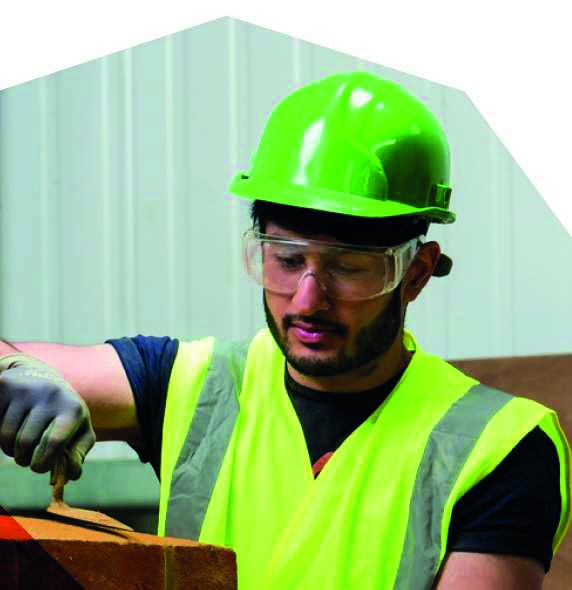 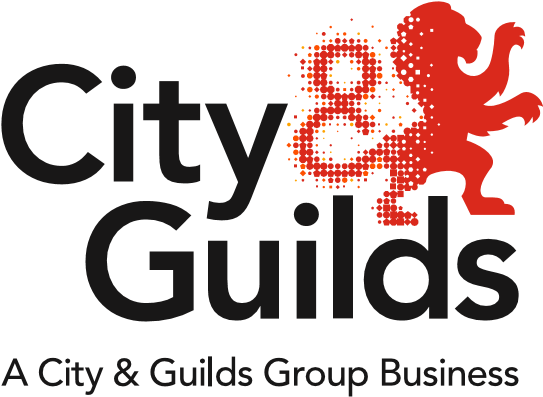 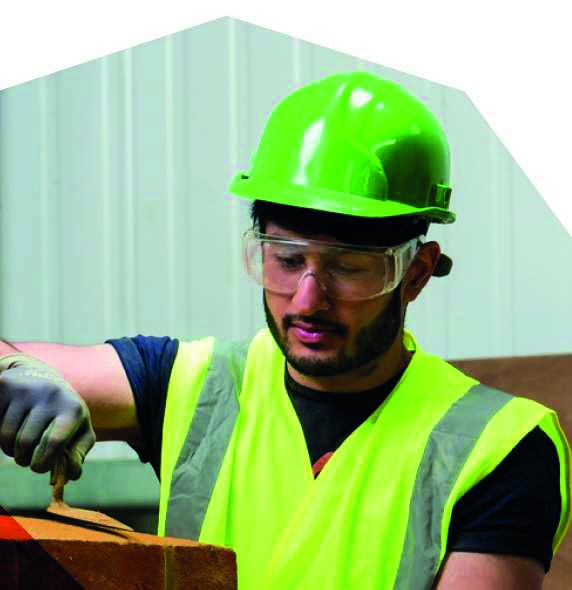 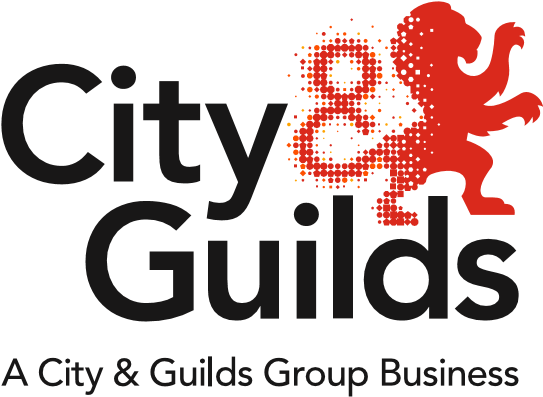 A newsletter from City & Guilds on professional and technical education updates in construction for all nations.In this issue:NVQ Incremental changesThe return of 6144 and 6146 short-coursesUpdate on City & Guilds apprenticeship standards:Carpentry & JoineryUpdate on City & Guilds support materialsUpdate on ScotlandNetwork and support eventsUpdate on government reformsTrailblazer Apprenticeship standards – EnglandT-Levels - EnglandQualifications Wales Sector Review – WalesFor more information regarding the City & Guilds Construction offer, please refer to the Construction – a Summary document on our website: https://www.cityandguilds.com/qualifications-and-apprenticeships/construction/latest-news-in-construction Extensions and WithdrawalsQualification extensions and withdrawalsNVQ incremental changesAs part of the “incremental changes” being made to the NVQs this year, several suites will be given new qualification numbers. For a summary of the changes being made to the NVQs, including new qualification numbers, please refer to our “Summary of NVQ incremental changes” document on the website:https://www.cityandguilds.com/qualifications-and-apprenticeships/construction/latest-news-in-construction Further detail of the changes can be found in the updated Qualification Handbooks on the individual product pages. Centres approved on existing NVQs will be given automatic approval to the replacement. Once completed all City & Guilds NVQs will reflect the latest version of the National Occupational Standards as developed and maintained by CITB through employer-led meetings. The NVQs are recognised by CSCS for granting learner’s with access to work on construction sites. New qualificationsThe return of 6144 and 6146 short-coursesThe following short-courses have been reinstated:6147-21 Level 2 in Excavation Support SystemsAnd6144-31 Level 3 Award in Understanding Planning, Supervising and Managing Working at HeightBoth qualifications had originally ended for registration on 31.12.2017. However, as a result of unanticipated popular demand City & Guilds has agreed to extend the programmes for a further two years.Update on City & Guilds apprenticeship standardsWith SASE funding set to continue in several trade areas until at least 2020, City & Guilds have similarly extended their construction VRQs and NVQs to 2020, to assist centres with the transition over to the new standards.Summary of Carpentry & Joinery standardsApproved for delivery by the Institute for Apprenticeships (IFA) on 27th February 2018*Centres should be aware that technical qualifications cannot be claimed against the apprenticeship levy. Update on City & Guilds support materialsTraining ManualsAvailable for Level 2 Bricklaying, Architectural Joinery, and Site Carpentry. Suitable for use on either the Diploma qualifications (6705 and 6706) or the new City & Guilds technical qualification specifications (7905 and 7906).Available to purchase on Walled Garden or online bookshops.The following screenshot has been taken from Walled Garden, showing how to find the new Training Manuals: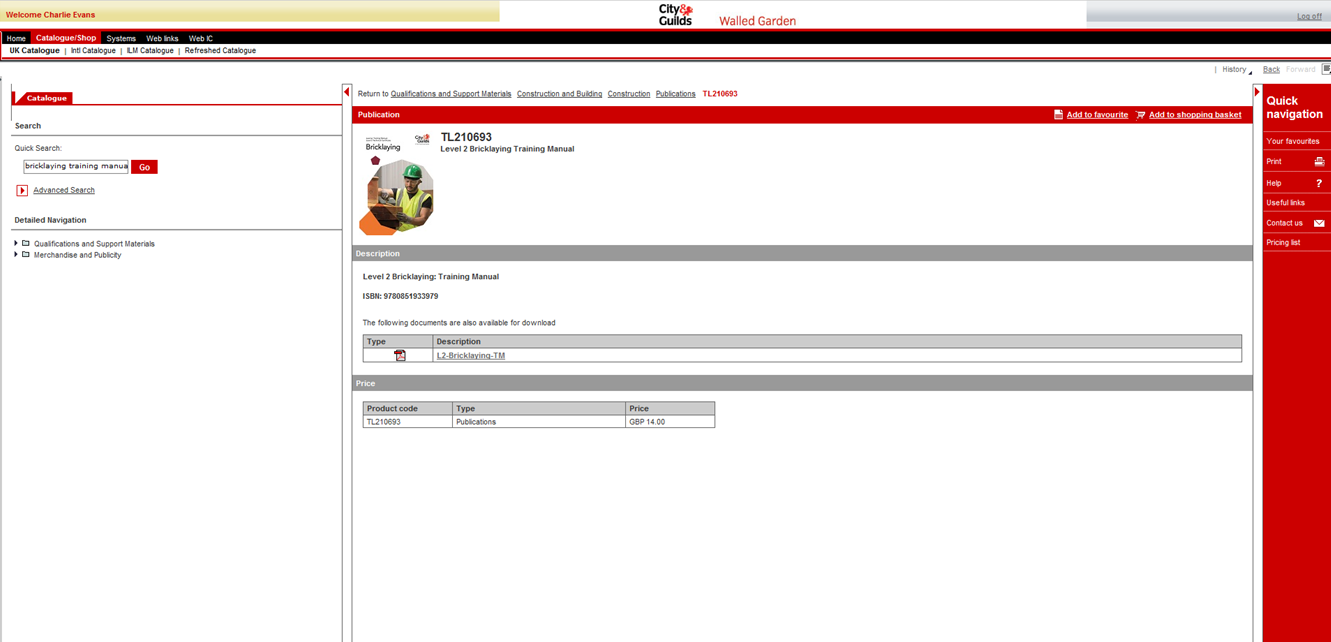 Enhanced SmartScreenNew e-learning packages are available for Bricklaying and Carpentry & Joinery via our SmartScreen platform. An example module can be found by clicking on the links below:Bricklaying           Bricks, Blocks and BondingCarpentry            Roof Types and their ComponentsUpdate on ScotlandCity & Guilds now offer the following Modern Apprenticeships in Construction Building at SCQF Level 6:BricklayingCarpentry and JoineryPainting and DecoratingPlasteringClick here for our one-page summary of the Modern Apprenticeships.For more information please visit our new dedicated webpage for Scotland:https://www.cityandguilds.com/about-us/uk-local-teams/scotlandNetwork and support eventsPlease find below further details and joining instructions for our Construction Network Events:Network eventsNorwich, 15th June 2018https://www.eventbrite.co.uk/e/norwich-construction-regional-network-tickets-46102866916 Cancelled: Manchester, 5th June 2018Unfortunately, due to a conflict of dates we have had to cancel the event at Hopwood Hall, Manchester. We apologise for any inconvenience caused.   Support eventsWebinar, 31st May 2018 - The end-point assessment journey and what to expect:https://register.gotowebinar.com/register/6072097335523063298?source=IMs CPD eventsPlease take a look at our full list of CPD events below:https://www.eventbrite.co.uk/o/city-amp-guilds-10977079418 Construction Apprenticeship workshopsTo be confirmed.Update on government reformsNo further updates. The following has been taken from Newsletter 04; April 2018:Trailblazer Apprenticeship standards – EnglandTo check the status of standards currently in development, please visit the government website: https://www.instituteforapprenticeships.org/apprenticeship-standards/Several standards have had recent IfA approvals, including:Carpentry & Joinery: approved for deliveryAdvanced Carpentry & Joinery: approved for deliveryBricklayer: Assessment Plan approved, but not yet ready for deliveryPlasterer: Assessment Plan approved, but not yet ready for deliveryLifting Technician: approved for deliveryT-Levels - EnglandThe Department for Education are currently reviewing the outputs of the public consultation, which ended on 8th February 2018. For more information regarding T-Levels please visit the City & Guilds webpage:https://www.cityandguilds.com/tlevelsQualifications Wales Sector Review - WalesQualifications Wales has published its sector review of qualifications and the qualification system in Construction and the Built Environment. For the full Building Futures report please visit the Qualifications Wales website:http://qualificationswales.org/english/qualifications/vocational-qualifications/sector-reviews/construction-and-the-built-environment/Public consultation on the sector review closed on 13th April 2018.Tell us what you thinkAll About Construction is a newsletter that brings together all of the key developments from City & Guilds relevant to Construction skills learning across England, Scotland, Northern Ireland and Wales. It contains updates on the range of teaching and learning resources we offer, plus relevant public policy or other information we think you might be interested in.Each edition is numbered, so we can refer back to previous issues or tell you when information has been superseded. For specific queries and enquiries please contact our dedicated customer support team: CentreSupport@cityandguilds.com Meet the team:Please follow us on twitter @ConstructionCG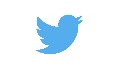 Thank you for your continued support.Every effort has been made to ensure that the information contained in this publication is true and correct at time of going to press. However, City & Guilds’ products and services are subject to continuous development and improvement and the right is reserved to change products and services from time to time. City & Guilds cannot accept responsibility for any loss or damage arising from the use of information in this publication.© 2018. The City and Guilds of London Institute. All rights reserved. City & Guilds is a trademark of The City and Guilds of London Institute, a charity established to promote education and training registered in England & Wales (312832) and Scotland (SC039576).If you are interested in supporting City & Guilds either as a writer, marker, assessor, or as an EQA please do get in touch with us at construction@cityandguilds.com For the NVQs listed below there will be a period of time where centres will be unable to register candidates. We are working to resolve this issue for as soon as possible.6569-01 to -07 in Roofing Operations expired in April 2018. The replacement offer will be available from June 2018.6577-01 to -06 in Construction Site Supervision expired in April 2018. The replacement offer will be available from July 2018.6574-11 to -18 in Construction Operations and Civil Engineering Services is set to expire on 30.06.2018. The replacement offer will be available from July 2018. Carpentry & JoineryAdvanced Carpentry & JoineryLevel23Number of pathways22Duration18 months12 monthsFunding Band£12K£9KOn-programme (mandatory)NVQMandatory:6571-21 Level 2 NVQ Diploma in Wood Occupations (construction) - Site CarpentryOr6571-22 Level 2 NVQ Diploma in Wood Occupations (Construction) - Architectural JoineryMandatory:6571-27 Level 3 NVQ Diploma in Wood Occupations (Construction) - Site CarpentryOr6571-28 Level 3 NVQ Diploma in Wood Occupations (Construction) - Architectural JoineryOn-programme (mandatory)Technical trainingTraining Specification available.City & Guilds are currently developing a Learner Training Manual and Extended SmartScreen resources to cover this requirement. Available from November 2018.Training Specification available.City & Guilds are currently developing a Learner Training Manual and Extended SmartScreen resources to cover this requirement. Available from November 2018.On-programme (mandatory)Maths & English Level 1 (achieved)
Level 2 (to have taken)Level 2 (achieved)On-programme (optional)City & Guilds support materialsLearning Assistant (e-portfolio)End-point assessment Preparation Tool (covering behaviours and soft skills)End-point assessment Exemplar materials (demonstrating good practice for the EPA)Carpentry & Joinery TextbookLearning Assistant (e-portfolio)End-point assessment Preparation Tool (covering behaviours and soft skills)End-point assessment Exemplar materials (demonstrating good practice for the EPA)Carpentry & Joinery TextbookOn-programme (optional)Technical qualifications*6706-23 Level 2 Diploma in Site Carpentry6706-26 Level 2 Diploma in Bench Joinery7906-20 Level 2 Technical Certificate in Site Carpentry7906-21 Level 2 Technical Certificate in Architectural Joinery6706-33 Level 3 Diploma in Site Carpentry6706-36 Level 3 Diploma in Bench Joinery7906-30 Level 3 Advanced Technical Diploma in Site Carpentry7906-31 Level 3 Advanced Technical Diploma in Architectural JoineryEnd-point assessmentPractical Test6 hours6 hoursEnd-point assessmentShort-answer test45 minutes45 minutes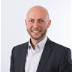 Ed ShawIndustry Manager edward.shaw@cityandguilds.com02072943314 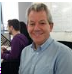 Ian RobertsTechnical AdvisorIanm.Roberts@cityandguilds.com07826903967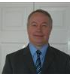 Paul BrownTechnical AdvisorPaul.brown@cityandguilds.com07872463185